ПриложениеК письму министерства финансовКировской областиОт 05.05.2017г. № 17329-53-20-03ОТЧЕТпо проведенным закупкам в марте 2023г.Специалист по закупкам                                          Слободина О.С.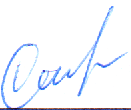 №п/п№  закупкиНаименование объекта закупкиКол-во поставляемого товара, объем выполняемой работы, оказываемой услугиСрок поставки товара, выполнения работ, оказания услугНМЦК, рубДата заключения контрактаНаименование поставщикаЦена контракта, рубЦена единицы товара, рубСрок исполнения контракта15866217 Единственный поставщикПоставка тренажера1 штв течение 30 (тридцати) календарных дней с даты заключения Контракта.185 500,0030.03.2023ИП БЕРНАДСКАЯ ТАТЬЯНА ЮРЬЕВНА185 500,00185 500,0031.12.202325845983 Единственный поставщикПоставка мебели1 штв течение 30 (тридцати) календарных дней с даты заключения Контракта.117 731,0027.03.2023ООО "ПРИОРИТЕТ"98 000,0098 000,0031.12.202335829782 Единственный поставщикПоставка оборудования для сенсорной комнаты1 штв течение 30 (тридцати) календарных дней с даты заключения Контракта.35 000,0024.03.2023ООО ТД "ТЫ И Я!"17 300,0017 300,0031.12.202345833713 Единственный поставщикПоставка оборудования для сенсорной комнаты1 штв течение 30 (тридцати) календарных дней с даты заключения Контракта.30 000,0024.03.2023ИП БЕРНАДСКАЯ ТАТЬЯНА ЮРЬЕВНА29 500,0029 500,0031.12.202355829602 Единственный поставщикПоставка оборудования для сенсорной комнаты1 штв течение 30 (тридцати) календарных дней с даты заключения Контракта.45 000,0024.03.2023ИП БЕРНАДСКАЯ ТАТЬЯНА ЮРЬЕВНА45 000,0045 000,0031.12.202365828298 Единственный поставщикПоставка оборудования для сенсорной комнаты1 штв течение 30 (тридцати) календарных дней с даты заключения Контракта.120 500,0024.03.2023ИП БЕРНАДСКАЯ ТАТЬЯНА ЮРЬЕВНА116 500,00121407,2131.12.202365828298 Единственный поставщикПоставка оборудования для сенсорной комнаты1 штв течение 30 (тридцати) календарных дней с даты заключения Контракта.120 500,0024.03.2023ИП БЕРНАДСКАЯ ТАТЬЯНА ЮРЬЕВНА116 500,0033268,4131.12.202365828298 Единственный поставщикПоставка оборудования для сенсорной комнаты1 штв течение 30 (тридцати) календарных дней с даты заключения Контракта.120 500,0024.03.2023ИП БЕРНАДСКАЯ ТАТЬЯНА ЮРЬЕВНА116 500,0060324,3831.12.202375866217 Единственный поставщикПоставка тренажера1 штв течение 30 (тридцати) календарных дней с даты заключения Контракта.185 500,0030.03.2023ИП БЕРНАДСКАЯ ТАТЬЯНА ЮРЬЕВНА185 500,00185 500,0031.12.2023